Name: ___________________________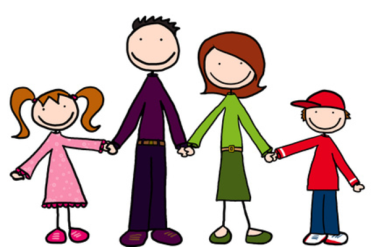 Meet the McMath family!  Below are their birth years. Show how you would find the age of each of the family members using their birth year.Mom							Birth Year: 1974Dad								Birth Year: 1972Tommy							Birth Year: 2000Sarah							Birth Year: 2007Did finding mom’s age help you in figuring out dad’s age? Why?__________________________________________________________________________________________________________________________________________